REPUBLIKA HRVATSKA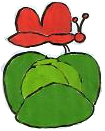 KOPRIVNIČKO-KRIŽEVAČKA ŽUPANIJAOSNOVNA ŠKOLA KOPRIVNIČKI BREGIAdresa: Trg svetog Roka 2, Koprivnički BregiRavnateljica: Karolina Vidović tel 048/220 596  Tajništvo tel 048/830-008  Računovodstvo tel 048/220-595 Pedagog tel 048/830 086 Psiholog  tel 048/220 594 Knjižnica tel 048/550-390E-mail: ured@os-koprivnicki-bregi.skole.hr    Web: www.os-koprivnicki-bregi.skole.hrOBRAZLOŽENJE UZ PRIJEDLOG POLUGODIŠNJEG IZVJEŠTAJA O IZVRŠENJU FINANCIJSKOG PLANA OSNOVNE ŠKOLE KOPRIVNIČKI BREGI ZA 2023. GODINU PRAVNA OSNOVA ZA DONOŠENJE IZVJEŠTAJA: Temeljem Zakona o proračunu NN 144/21 Izvještaji o izvršenju financijskih planova proračunskih korisnika sastoje se od općeg i posebnog dijela te obrazloženja, a prihodi i primici, rashodi i izdaci se u njemu iskazuju na razini odjeljka ekonomske klasifikacije. Prihodi i rashodi ostvareni u 2022. godini po Izvorima  u tablicama su uvršteni u kunama, a u Općem dijelu su preračunati u euro primjenom fiksnog tečaja konverzije.Račun prihoda i rashoda sastoji se od prihoda i rashoda iskazanih prema ekonomskoj klasifikaciji i prema izvorima financiranja i prikazuje se tablično. U tablici Prihoda i rashoda prema ekonomskoj klasifikaciji plan se iskazuje na razini podskupine ekonomske klasifikacije (treća razina računskog plana), a izvršenje na razini odjeljka ekonomske klasifikacije (četvrta razina računskog plana). U tablici Prihoda i rashoda prema izvorima financiranja, plan i izvršenje se iskazuju  na razini razdjela (prva razina računskog plana). Posebni dio Polugodišnjeg Izvještaja o izvršenju financijskog plana sadrži izvršenje rashoda i izdataka iskazanih po izvorima financiranja i ekonomskoj klasifikaciji, raspoređenih u programe koji se sastoje od aktivnosti i projekata. Plan se iskazuje na razini podskupine ekonomske klasifikacije (treća razina računskog plana), a izvršenje na razini odjeljka ekonomske klasifikacije (četvrta razina računskog plana). SAŽETAK DJELOKRUGA RADA:Osnovna škola Koprivnički Bregi ima predmet poslovanja osnovno školovanje djece i mladeži sukladno Zakonu o odgoju i obrazovanju u osnovnoj i srednjoj školi. Rad škole organiziran je u matičnoj školi Koprivnički Bregi i područnoj školi Glogovac. Nastava u obje škole organizirana je u jutarnjoj smjeni, u petodnevnom radnom tjednu sa slobodnim subotama. Nastava se odvija u oblicima: redovna, izborna, dodatna i dopunska, a izvodi se prema planovima i programima koje je donijelo Ministarstvo znanosti i obrazovanja, prema Godišnjem planu i programu rada Škole te Školskom kurikulumu za školsku godinu 2022./2023.Obrazloženje programa rada školske ustanoveFinancijskim planom škole sredstva su planirana za provođenje glavnog programa 18 Osnovnoškolsko obrazovanje.Ovaj program provodi se kroz sljedeće aktivnosti i projekte:A107001 Upravljanje i administracijaA107002 Redovni rad OŠA107004 Školska kuhinjaK107001 Ulaganja u nefinancijsku imovinuT107002 EU projekti OŠT107005 EU projektiA107011 Natjecanja-osnovne i srednje školeT100110 Prilika za sve 5T100111 Svi u školi, svi pri stolu 7U sklopu projekta „Svi u školu, svi pri stolu 7“ želi se osigurati prehrana (jedan obrok dnevno u školskoj kuhinji) za učenike koji žive u siromaštvu ili su u riziku od siromaštva. Projekt se financira iz Fonda europske pomoći, a nositelj projekta je Koprivničko-križevačka županija, u suradnji s PORA-om Razvojnom agencijom Podravine i Prigorja te partnerima.U sklopu projekta „Školska shema“ cilj je podjela voća te mlijeka i mliječnih proizvoda učenicima svih razreda.U sklopu projekta „Pametan obrok za pametnu djecu“, koji su pokrenule Koprivničko-križevačka županija i tvrtka Podravka, nastoji se svakom učeniku omogućiti da jede zdrave, kvalitetne i nutritivno vrijedne obroke.U sklopu projekta „Prilika za sve 5“ cilj je pružiti stručnu podršku učenicima s poteškoćama u razvoju za ravnopravno uključivanje u rad i obrazovni sustav, a u okviru navedenog projekta OŠ Koprivnički Bregi ima jednog pomoćnika u nastavi.Kroz projekt Erasmus+ OŠ Koprivnički Bregi provodi 4 razine aktivnosti:usavršavanje učitelja (razmjena koncepata/radionice),razmjene grupa učenika (osmišljavanje radionica, predstavljanje škola, utvrđivanje rezultata, implementacija),informiranje roditelja (događanja, roditeljski sastanci) iEuropa (upoznavanje partnerskih gradova u ulozi aktivnih Europljana, zajednička kampanja „Pridruži se! Živjeti odgovorno kao Europljanin – održivo razvijati okoliš”)Prioritet škole je kvalitetno obrazovanje i odgoj učenika koje se ostvaruje kroz: - stalno usavršavanje nastavnog kadra te podizanje nastavnog standarda na višu razinu; - poticanje učenika na izražavanje kreativnosti, talenata i sposobnosti kroz uključivanje u slobodne aktivnosti, natjecanja i druge aktivnosti u projektima, priredbama i manifestacijama;- poticanje za sudjelovanje na sportskim aktivnostima, uključivanje kroz natjecanja na školskoj razini i šire;- organiziranje zajedničkih aktivnosti učenika, roditelja i učenika tijekom izvannastavnih aktivnosti, upoznavanje kulturne i duhovne baštine;- poticanje razvoja pozitivnih vrijednosti i natjecateljskog duha kroz razne nagrade najuspješnijim razredima, grupama i pojedincima.OBRAZLOŽENJE OPĆEG DIJELA IZVJEŠTAJA: - OBRAZLOŽENJE OSTVARENJA PRIHODA I RASHODA, PRIMITAKA I IZDATAKA- OBRAZLOŽENJE STANJA NEPODMIRENIH OBVEZA - OBRAZLOŽENJE PRENESENOG VIŠKA/MANJKA PRIHODAFinancijski plan Osnovne škole Koprivnički Bregi za 2023. godinu donesen je na sjednici Školskog odbora dana 10. studenoga 2022. godine. Prve izmjene i dopune Financijskog plana Osnovne škole Koprivnički Bregi za 2023. godinu donesene su na elektronskoj sjednici Školskog odbora dana 12. srpnja 2023. godine. Prvim izmjenama i dopunama Financijskog plana za 2023. godinu, ukupno planirani prihodi povećani su za 9.069,82 eur, a rashodi su povećani su za 3.643,05 eur.Osnovna škola Koprivnički Bregi je u razdoblju 1.siječnja do 30. lipnja 2023. godine ostvarila sveukupno prihoda i primitaka u visini od 352.244,79 eur, a indeks je u odnosu na plan 52,23. Izvršeno je rashoda i izdataka u ukupnom iznosu od 353.292,39 eur, a indeks u odnosu na plan iznosi 52,38.PRIHODI U razdoblju od 1. siječnja do 30. lipnja 2023. godine ostvareno je prihoda poslovanja u visini od 352.244,79 eura, a indeks je 52,23 plana.1.1. Prihodi od poreza za redovnu djelatnost Prihodi iz nadležnog proračuna i od HZZO-a temeljem ugovornih obveza Prihodi od poreza za redovnu djelatnost ostvareni su u visini od 2.145,29 eura, a indeks je 23,93 plana.Program – iznad zakonskog  standarda za financiranje rashoda županijskih natjecanja te troškova energenata i komunalnih usluga za koja nisu dovoljna sredstva u zakonskom standardu. Tekući projekt-Pametan obrok za pametnu djecu.1.2. Decentralizirana sredstva – osnovno školstvoPrihodi iz nadležnog proračuna i od HZZO-a temeljem ugovornih obvezaPrihodi iz nadležnog proračuna i od HZZO-a temeljem ugovornih obveza su ostvareni u ukupnom iznosu od 30.767,82 eur, a indeks je 74,60  plana. Ostvareni su prihodi za financiranje rashoda poslovanja u visini od 28.860,37 eur i prihodi za financiranje rashoda za nabavu nefinancijske imovine u visini od 1.907,45 eur. Prihodi za financiranje rashoda poslovanja su prihodi za financiranje redovne djelatnosti -zakonski standard. 3.1. Vlastiti prihodi-proračunski korisniciPrihodi od prodaje proizvoda i roba te pruženih usluga Prihodi od prodaje proizvoda i roba te pruženih usluga i pripadajući rashodi, odnose se na prodaju prikupljenog starog papira i iznajmljivanje školske sportske dvorane. U 2023. godini ostvareno je prihoda u iznosu od 2.933,07 eur, a indeks je 39,07 planiranog.4.5. Ostali nespomenuti prihodi-proračunski korisniciPrihodi od upravnih i administrativnih pristojbi, pristojbi po posebnim propisimaPrihodi od upravnih i administrativnih pristojbi, pristojbi po posebnim propisima, odnose se na prihode od zaposlenika škole za prehranu u školskoj kuhinji te ostale nespomenute prihode.U 2023. godini ostvareno je prihoda u iznosu od 5.724,08 eur, a indeks je 20,96 planiranog s obzirom da od 2023. godine troškove prehrane u školskoj kuhinji za sve učenike snosi MZO.Pomoći5.3. Pomoći iz inozemstva i od subjekata unutar općeg proračuna Pomoći proračunskim korisnicima iz proračuna koji im nije nadležan ostvarene su u visini od 284.404,37 eur, a indeks je 52,77 plana. Ostvarene su tekuće pomoći Ministarstva znanosti i obrazovanja za troškove zaposlenika (plaće te materijalna prava zaposlenika). Pomoći- proračunski korisnici5.5. Pomoći iz inozemstva i od subjekata unutar općeg proračuna Pomoći proračunskim korisnicima iz proračuna koji im nije nadležan ostvarene su u visini od 18.512,57 eur, a indeks je 169,17 od plana. Ostvarene su tekuće pomoći Općine Koprivnički Bregi za troškove međuopćinskih natjecanja učenika, dnevnice učitelja za pratnju učenicima na državnim natjecanjima te za troškove izrade školskog lista. Ostvareni su prihodi MZO-a za nabavu namirnica za školsku kuhinju za učenike.5.6. Pomoći iz proračuna – EU ŽupanijaPomoći iz inozemstva i od subjekata unutar općeg proračuna Tekući prijenosi između proračunskih korisnika istog proračuna temeljem prijenosa EU sredstava - ostvareno  u visini od 6.660,61 eur, a indeks je 67,72 plana. Ostvarene su pomoći za Tekuće projekte: Školska shema, Svi u školi svi pri stolu 7, Prilika za sve 5.6.3. DonacijeOstvarene su donacije za pokriće troškova dnevnica učitelja prilikom izvanučioničkih nastava u iznosu od 680,98 eur, a indeks je 49,82 plana.7.3. Prihodi od naknade šteta s osnova osiguranjaOstvareni su prihodi za naknadu štete po prijavi odštetnog zahtjeva uslijed udara groma u Matičnoj školi u iznosu od 416,00 eur, a indeks je 104,52 plana.RASHODI Rashodi poslovanja u 2023. godini izvršeni su u iznosu 351,137,25 eur, a indeks je  52,39 planiranog. Rashodi za nefinancijsku imovinu izvršeni su u iznosu 2.155,14 eur, a indeks je 50,63  plana. Razlika računa prihoda i rashoda  je višak u iznosu od 2.536,23 eur.Rashodi za zaposlene Rashodi za zaposlene izvršeni su iznosu od 278.171,09 eur, a indeks je 52,84 plana. Obuhvaćaju rashode za plaće zaposlenika, isplatu ostalih prava zaposlenika ugovorena kolektivnim ugovorima i doprinose na plaće. Povećanje u odnosu na prethodnu godinu zbog povećanja osnovice za plaću.Materijalni rashodi Materijalni rashodi izvršeni su u iznosu od 72.663,86 eur, a indeks je 50,84 plana. Obuhvaćaju naknade troškova zaposlenicima, rashode za materijal i energiju, rashode za usluge, koji su rasli u odnosu na prošlu godinu. U 2023. godini zaposlenici nisu sudjelovali na stručnim skupovima pa su smanjeni troškovi službenih putovanja, smanjen je trošak prijevoza na posao, a od planiranih radova za 2023. godinu izvršeni su stručni servisi i redovita ispitivanja. Povećanje se vidi na rashodima za materijal i energiju s obzirom na rast cijena energenata te na ostalim  nespomenutim rashodi poslovanja.Financijski rashodi Financijski rashodi izvršeni su u ukupnom iznosu od 8,30 eur, a indeks je 4,56 plana. U cijelosti se odnose na ostale financijske rashode (usluge platnog prometa i zatezne kamate). Znatno smanjenje u odnosu na prethodnu godinu odnosi se na zatezne kamate radi isplata razlika plaća po sudskim presudama, u 2023. godini nije bilo isplata te vrste.Rashodi za nabavu nefinancijske imovine Rashodi za nabavu nefinancijske imovine izvršeni su u iznosu od 2.155,14 eur, a indeks50,63 plana. Za 2023. godinu nabavljen je samo dio knjiga za školsku knjižnicu, uredska oprema i namještaj te uređaji i strojevi za ostale namjene.Izvještaj o stanju nepodmirenih obveza Stanje nepodmirenih obveza Osnovne škole Koprivnički Bregi, temeljem Izvještaja o prihodima i rashodima, primicima i izdacima za razdoblje siječanj – lipanj 2023. godine,  iznosi 2.331,64 eur. Na obveze za materijalne rashode odnosi se iznos od  1.913,36 eur,  a odnose se na rashode koji su nastali u lipnju 2023. godine, a podmiriti će se tokom srpnja 2023. godine (računi pristigli na plaćanje nakon 30.06.2023.), te iznos od 418,28 eur obveza od HZZO za povrat u Državni proračun za isplaćene naknade za bolovanja za djecu i bolovanja duža od 42 dana.REZULTAT POSLOVANJA – VIŠAK PRIHODAVišak prihoda za 2022. godinu, koji je prenesen u tekuću, 2023. godinu iznosi 2.536,23 eur.Prema Izvorima financiranja rezultat poslovanja sastoji se od:Izvor 1.1 i 1.2. KKŽ				-3.666,02 eur (za račune iz 12/2022)Izvor 3.1. Vlastiti prihodi			+123,43 eur (od iznajmljivanja dvorane)							+614,26 eur (od prodaje papira)						           +1,72eur (od kamata na depozite po viđenju)Izvor 4.5. Ostali nespomenuti prihodi	-2.890,37 eur (od uplata za školsku kuhinju te sufinanciranja troškova režija vrtića)Izvor 5.5. Pomoći	+229,35 eur (od ŽSV-a Njemački jezik)Izvor 5.6.Pomoći iz proračuna EU županija  -0,02 eur (od projekta Svi u školi, svi pri stolu)Izvor 5.8. Sredstva EU	+7.880,43 eur (od Erasmus projekta)Izvor 6.3. Donacije	+243,45 eur (od uplaćenih donacija za nabavu knjiga za školsku knjižnicu)Ukupno:	+2.536,23 eurOBRAZLOŽENJE POSEBNOG DIJELA IZVJEŠTAJA: Glava 00701 OSNOVNO ŠKOLSTVONAZIV PROGRAMA: REDOVNI PROGRAM OSNOVNOG ŠKOLSTVAAktivnost  A107002 REDOVNI RAD OŠKapitalni K107001 ULAGANJA U NEFINACIJSKU IMOVINURedovna djelatnost financira se iz sredstava primljenih od Koprivničko-križevačke županije, sredstva ovise o broju učenika i razrednih odjeljenja, također o stvarnoj potrošnji za energente , osiguranja imovine, zdravstvenih pregleda . Sredstva se koriste za podmirenje materijalnih rashoda za svakodnevno neometano održavanje nastave. Opći ciljevi: Redovito podmirivanje svih troškova za što kvalitetnije i uspješnije odvijanje nastavnog procesa. Posebni ciljevi: Uspješno i kvalitetno odvijanje nastave uz zadovoljenje svih potrebnih zahtjeva učenika i djelatnika. OSTVARENI CILJEVI PROGRAMA: Sve obveze škola je podmirila pravovremeno. Dotrajala oprema je zamijenjena novom. POKAZATELJI USJEŠNOSTI REALIZACIJE TIH CILJEVA: Zadovoljstvo učitelja i učenika nastavnim planom i programom.  Aktivnost A107001 UPRAVLJANJE I ADMINISTRACIJAProgram obuhvaća izvor financiranja 5.3. Ministarstvo znanosti i obrazovanja za troškove zaposlenika (isplate plaća, materijalnih prava i ostalih naknada zaposlenima u školi).Aktivnost A107002 REDOVNI RAD OŠProgram obuhvaća financiranje širih javnih potreba u školstvu, različite aktivnosti kao što su županijska natjecanja Izvor 1.1., vlastite prihode ostvarene od iznajmljivanja školske sportske dvorane i prodaje starog papira Izvor 3.1., održavanje međuopćinskih natjecanja i tiska školskog lista, Izvor 5.5., Općina Koprivnički Bregi. Opći ciljevi: Motiviranje učenika za sudjelovanje na različitim sportskim i predmetnim natjecanjima. Posebni ciljevi: Pružanje većeg izbora učenicima kako bi preko što bolje edukacije imali širu sliku što žele u budućnosti i kako ostvariti svoje želje i ciljeve. Opći ciljevi: Motiviranje učenika: učenici sudjeluju i osvajaju  nagrade na županijskim i državnim natjecanjima. POKAZATELJI USPJEŠNOSTI REALIZACIJE TIH CILJEVA: Svake godine bilježimo porast zainteresiranih učenika za upis razne aktivnosti.Programom se omogućuje pripremanje zdravih obroka za naše učenike.Opći ciljevi: Motiviranje učenika za prehranu u školskoj kuhinji zbog zdrave prehrane.POKAZATELJI USPJEŠNOSTI REALIZACIJE TIH CILJEVA: Svake godine bilježimo porast zainteresiranih učenika prehranu u školskoj kuhinji.Aktivnost A107004 ŠKOLSKA KUHINJAProgram obuhvaća prehranu zaposlenika Izvor 4.5 i učenika u školskoj kuhinji Izvor 5.5.(Od siječnja 2023. godine troškove prehrane u školskoj kuhinji za sve učenike snosi MZO).NAZIV PROGRAMA : DODATNI PROGRAM OSNOVNOG ŠKOLSTVATekući T107002 EU PROJEKTI OŠProgramom Erasmus na izvoru 5.8. se omogućuje usavršavanje učitelja te razmjene grupa učenika upoznavanje partnerskih gradova u ulozi aktivnih Europljana.Opći ciljevi: Razviti osnovne učeničke vještine pomoću multidisciplinarnih i interdisciplinarnih metoda i njihovu prirodnu potrebu za znanjem u procesu poučavanja i učenja.Promovirati svoju vlastitu kulturu, baštinu i regionalna obilježja kroz međunarodne radionice i javne događaje.Motivirati učenike da uče ne samo svoj vlastiti jezik, nego i strane jezike kao što su engleski i njemački jezik, kao temelj za njihovo buduće obrazovanje i zapošljavanje.Promicati razmjenu iskustava, metoda, inovacija i dobre prakse u cilju poboljšanja osnovne vještine učenika.Razvijati kreativnost i odgovornost učenika kroz njihovo uključivanje u cijeli proces planiranja, organiziranja i prezentiranja svojih postignuća u projektu, kao i podrška njihovoj kreativnosti i sposobnosti za rad u zemlji i inozemstvu.Razviti vještine i kompetencije ICT-a.POKAZATELJI USPJEŠNOSTI REALIZACIJE TIH CILJEVA: Učenici su stekli nova znanja te sklopili nova prijateljstva sa svojim vršnjacima iz europskih zemalja.Glava 00708 	UPRAVNI ODJEL ZA OBRAZOVANJE, KULTURU, ZNANOST, SPORT I NACIONALNE MANJINENAZIV PROGRAMA: PROGRAM UPRAVNOG ODJELATekući T107005 EU PROJEKTIProgram obuhvaća Izvor financiranja 5.6 školska shema.Programom se omogućuje da učenici dobivaju tjedno više voća i povrće, te mlijeka i mliječnih proizvoda.Opći ciljevi: Motiviranje učenika  na navike zdrave prehrane.POKAZATELJI USPJEŠNOSTI REALIZACIJE TIH CILJEVA: Primjećuje se da sve više učenika voli navedene proizvode. Aktivnost A107011 NATJECANJA-OSNOVNE I SREDNJE ŠKOLEProgram obuhvaća Izvor financiranja 1.1. kojim se omogućuje plaćanje troškova za organizaciju domaćinstva županijskih natjecanja.Tekući T100111 SVI U ŠKOLI SVI PRI STOLU 7Tekući T100110 PRILIKA ZA SVE 5Programima se omogućuje školska prehrana za djecu u riziku od siromaštva i pomoć u nastavi učenicima s teškoćama.Opći ciljevi: Pomoći učenicima kojima je potrebno da imaju prehranu u školskoj kuhinji, i onima kojima je potrebno  omogućiti pomoćnika u nastavi koji će pomoći pri komunikaciji i socijalnoj uključenosti, pomoći u obavljanju školskih aktivnosti i zadataka i drugo.POKAZATELJI USPJEŠNOSTI REALIZACIJE TIH CILJEVA: Učenici s potrebama su lakše svladavali nastavni program i postizali bolje rezultate na kraju godine.U privitku obrazloženja tabelarni prikazi Polugodišnjeg izvještaja o izvršenju financijskog plana za razdoblje  od 01.siječnja do 30. lipnja 2023. godine:Opći dioTablica prihoda i primitaka Tablica rashoda i izdataka Izvještaj o izvršenju financijskog plana po programskoj i ekonomskoj klasifikaciji te po izvorima financiranja. Tablica rashodi prema funkcijskoj klasifikacijiPosebni dioKoprivnički Bregi, 10.07.2023. KLASA: 400-01/23-01/2URBROJ: 2137-76-01-23-1Obrazloženje izradila:      Martina PrvčićVoditeljica računovodstva				 PREDSJEDNICA ŠKOLSKOG ODBORA:                                                                		         Suzana Vusić, uč. 